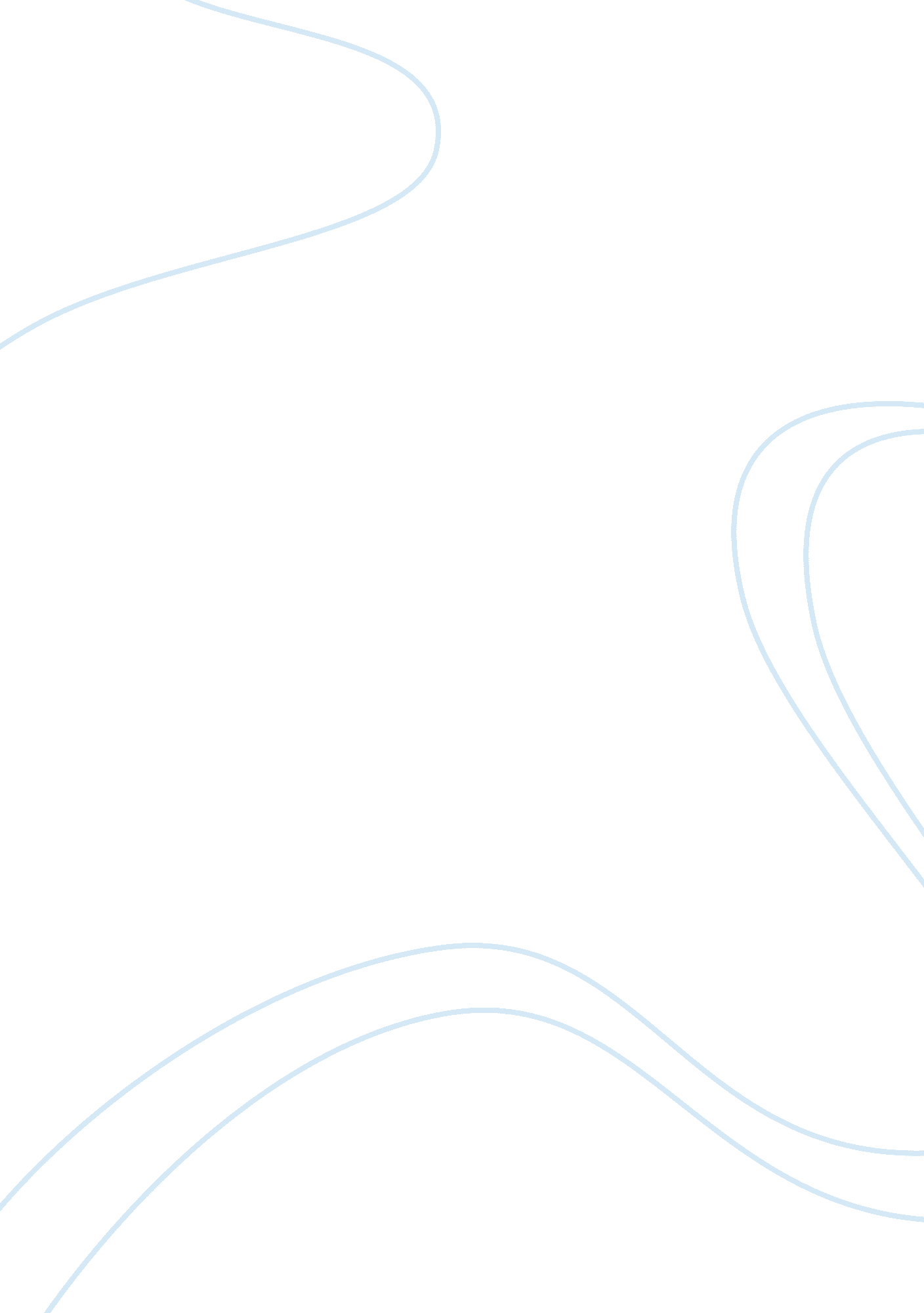 The story of a murderer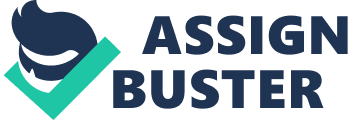 Last week, I have seen a movie called “ perfume: the story of a murder”. It shows a man is trying to find the key of the love. in my opinion Childhood life, Characteristics and perfume formula are the main points in this movie. To begin with, Jean’s mother was facing difficulties in the life. However, she delivered Jean under her fish stand. Jean’s mother couldn’t afford a new responsibility for a new born so she released a hand of him by letting things goes as it goes. She been executed due to the unfair action that she did toward her son. Finally, the life was very hard for both Jean and the mother. Secondly, Jean had a valuable talent that helps him a lot in the life . he can recognize all the things by smelling. Unfortunately, his own body smell was the only issue with his talent. In other hand, Jean knows how to convince people. At the beginning he convinced his master (Perfumer) to work with him. At the end of the movie he convinced a yard full of people to feel the love while he supposed to be executed for more than 10 murder cases. Finally, a person that god gave him a talent, that talent should be used in the right way in order to enjoy the life peacefully. Finally, perfume is a component of beauty. Jean’s master taught him how to create a perfume and what are the tool and the main components in order to produce good quality of a perfume. Jean tried hard to come up with a new formula even though the result was 10 murders. Finally, I believe to produce a good perfume a formula should be set-up correctly. In conclusion, this was a good movie that it shows the love is excites in the life, even though the movie is a romantic movie but the producer made it mix of action, drama and romantic. I believe in this movie would be the best movie to watch during off-days. 